Istuntoasiakirja<Date>{06/09/2016}6.9.2016</Date>	cor01<TitreType>OIKAISU</TitreType><Titre>ensimmäisessä käsittelyssä 5. heinäkuuta 2016 vahvistettuun Euroopan parlamentin kantaan Euroopan parlamentin ja neuvoston asetuksen (EU) 2016/… antamiseksi liikkuviin työkoneisiin tarkoitettujen polttomoottoreiden kaasu- ja hiukkaspäästöjen raja-arvoihin ja tyyppihyväksyntään liittyvistä vaatimuksista, asetusten (EU) N:o 1024/2012 ja (EU) N:o 167/2013 muuttamisesta ja direktiivin 97/68/EY muuttamisesta ja kumoamisesta</Titre>P8_TA-PROV(2016)0296 <DocRef>(COM(2014)0581 – C8-0168/2014 – 2014/0268(COD))</DocRef>Oikaistaan Euroopan parlamentin työjärjestyksen 231 artiklan mukaisesti edellä mainittu kanta seuraavasti:Sivulla 137, 63 artiklan 2 kohdassa, asetuksen (EU) N:o 167/2013 19 artiklan 6 kohdan kolmannen alakohdan b alakohtaa koskien:on:"b)	asetuksen (EU) 2015/96 14 artiklassa tarkoitetun joustojärjestelmän puitteissa tuon asetuksen liitteessä V olevan 1.1.1 kohdan mukaisesti sallittu joustovara korotetaan 150 prosenttiin."pitää olla:"b)	asetuksen (EU) 2015/96 14 artiklassa tarkoitetun joustojärjestelmän puitteissa tuon asetuksen liitteessä V olevan 1.1.1 kohdan mukaisesti sallittu joustovara korotetaan 150 prosenttiin luokkien T2, T4.1 ja C2 traktoreiden osalta.".Euroopan parlamentti2014-2019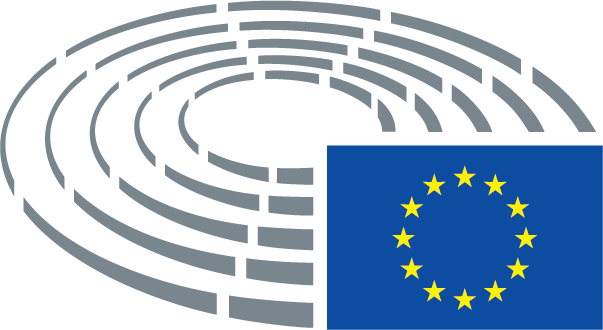 